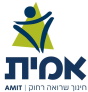 דיוקן: העמקה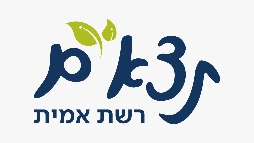 מטרותהעמקת ההיכרות בן חברי הקבוצה.היכרות עם המושג 'דיוקן' בהיבט התצא"םהיכרות של המשתתפים עם צדדים שונים בדיוקן שלהםטקס פתיחה/ זמן מעברטלפונים בתיקים, מתיישבים בסטינג מתאים, חיוך והזמנה להיכנס למפגשאפשר טקס פתיחה קצר (כ-5 דקות)- ראו בקובץ נפרד. שער כניסהגשר למשתתפיםבמפגש הקודם דברנו על הדיוקן שלנו, ועל השונה והדומה אצלנו בכל מקום או מול אנשים שונים. היום נמשיך להתבונן על הדיוקן שלנו, ונצלול קצת יותר פנימה ונרכיב מעין "תעודת זהות" מפורטת על עצמנו, לא של הישגים, מקום מגורים ומספרים יבשים, אלא של תיעוד יותר עשיר ומלא שמציג כל אחד ואחת כאן. נרחיב את ההיכרות וההתבוננות שלנו על עצמנו, ונכיר אולי גם קצת טוב יותר את המשתתפים כאן. התנסות נחלק לכל משתתפ/ת דפי "פיד" של רשת חברתית, ונזמין אותם לכתוב, לצייר, להדביק תמונות מעיתונים ולייצג ככול העולה על דעתם את התשובות לשאלות הבאות (עונים על מה שרוצים):אחרי מה אני עוקב/ת ומה הם תחומי העניין שלי?מה חשוב לי? מה אני בוחר/ת לשתף כלפי חוץ/ ברשת החברתית?מי החברים שלי?רגעים של אושרמה כייף בעיני?מילים לשיר אהובתמונה או תמונות שלי ששוות אלף מילים (לצייר/ לכתוב/ להדביק איור של משהו דומה)המוטו שלי לחייםאפשר לשתף בזוגות/ שלשות לאחר סיום העבודה.עיבודאיך הרגשתם במהלך העבודה?על מה נהניתם לענות? מה היה קשה יותר? איך התמודדתם?מה אתם מרגישים כשאתם רואים את התוצר הסופי?מי רוצה לשתף במשהו מהפיד שלו? מי רוצה לשתף ב...מוטו לחיים/ רגעים של אושר/ מה חשוב בחיים/ אחרהעמקהעד כמה התוצר הסופי מייצג אתכם? מה הייתם רוצים להוסיף?אם הייתם מוסיפים עוד משהו לפיד, מהחלקים הפחות מוצלחים או נהדרים בחיים מה הייתם מוסיפים? למי שמשתף ברשתות חברתיות- יש הבדל בין מה שעשינו כאן לאייך שאתם מוצגים שם? למה?סיכום המפגש עוברים בקצרה על מה עשינו במפגש, לדוגמה: דברנו על...שחקנו ב...ראינו ש... שמענו קולות ש...זה המקום גם לשקף כמנחה איך ראית אותם כקבוצה: הקשבה, השתתפות, דיבור פתוח ועוד. בשלב זה ניתן גם להזמין את המשתתפים להתבוננות משלהם על מה שהיה במפגש: איך הרגיש המפגש? השיחה בקבוצה? 